 РЕГИОНАЛЬНЫЙ ЧЕМПИОНАТ «АБИЛИМПИКС» 2023                                                                                                                     Главный эксперт по компетенции «Ландшафтный дизайн» Попова Марина ЕвгеньевнаКОНКУРСНОЕ ЗАДАНИЕпо компетенцииЛандшафтный дизайн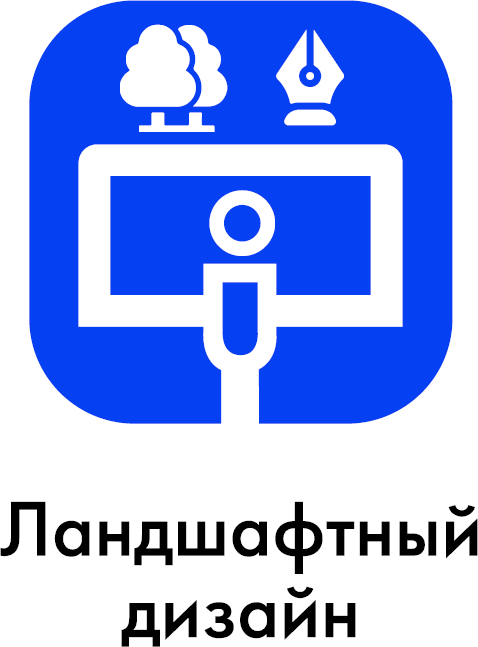                                                             КУРСК, 2023г.Описание компетенции.  Актуальность компетенции.Ландшафтный дизайн – это комплекс специальных мероприятий и решений по благоустройству территории, направленный на изменение внешнего вида территории путем активного использования цветочно-декоративных и древесно- кустарниковых растительности, натурального камня и декоративной щепы, вертикальных и горизонтальных конструкций, а также малых архитектурных форм.Профессиональный техник, мастер зеленого хозяйства и цветовод обеспечивает производство работ по благоустройству и озеленению территории, выполняя всю работу в соответствии с действующими сводами правил. Работа включает в себя необходимость определять номенклатуру и осуществлять расчет объемов (количества) и графики поставки материально- технических ресурсов в соответствии с производственными заданиями и календарными планами производства работ на объекте строительства. Также он должен определять виды и сложность, рассчитывать объемы строительных работ и производственных заданий в соответствии с имеющимися ресурсами, также определять соответствие технологии         и результатов	осуществляемых видов	работ по благоустройству и озеленению проектной документации, нормативным техническим документам, техническим условиям, технологическим картам. Техник, мастер зеленого хозяйства и цветовод должен производить визуальный и инструментальный контроль качества поставляемых материально- технических ресурсов и выполнение работ по благоустройству и озеленению.Профессии, по которым участники смогут трудоустроиться после освоения данной компетенции.После получения данной компетенции, участники смогут трудоустроиться последующим профессиям:Рабочий зеленого хозяйства/питомникаСадовникПомощник флористаМастер садово-паркового и ландшафтного строительстваЦветоводСсылка на образовательный и/или профессиональный стандартТребования к квалификации.Конкурсное             задание   2.1.Краткое описание задания Школьник.В ходе выполнения конкурсного задания участнику предлагается выполнить устройство цветника с мощением из плитки 300х300, согласно схеме, указанной в задании..Структура и подробное описание конкурсного задания.Последовательность выполнения задания.ШкольникиПлитка 300*300*30Щепа декоративная (кора)Бордюр ТуяМожжевельник Высадка растительного материала по привязкеСвободная высадка растительного материалаМодуль 1. Мощение из плитки. Установить разметку для укладки плитки. При помощи трамбовки приступить к выравниванию поверхности песка согласно разметки. Осуществить кладку плитки согласно чертежу по уровню (за основу берется высота борта короба). Для равномерности кладки плитки использовать строительный уровень, с поверхности плитки смести песок. Модуль 2. Установка бордюра Определить разметку для установки бордюра. Установить бордюр по месту согласно схеме (за основу берется высота борта короба).                               Модуль 3. Укладка геотекстиля. В рабочем коробе определить место, где будет производиться отсыпка. Установить разметку и уложить геотекстиль, закрепив его при помощи металлических колышков (геотекстиль укладывают под отсыпку щепой). Определить точки высадки цветов, согласно чертежу и провести подготовительные работы. Модуль 4 . Посадка растений.Осуществить высадку всех растений по привязке, согласно схеме посадки. Обработать растения, удалив сухие/поврежденные участки. Полить высаженные растения. Убрать с площадки растительный отработанный материал. Модуль 5. Отсыпка рабочего пространства. Выполнить отсыпку рабочего пространства, свободного от мощения, декоративными сыпучими материалами, представленными организаторами (цветная декоративная щепа/кора). Отсыпка должна быть равномерной, плотной, просветы геотекстиля не допустимы (за основу берется высота борта короба). Модуль 6. Уборка рабочего пространства.  Выполнить уборку мусора и отходов растительных остатков. Сложить инструменты, в отведенное организаторами место. Подготовить рабочее место к оцениванию.Особые указания:Во время выполнения конкурсного задания участник может взять с собой на соревновательную площадку:индивидуальные средства защиты такие как, перчатки для садовника, защитные очки;универсальные ножницы;лекарственные средства, прописанные врачом и принимаемые по часам.Участникам категорически запрещается брать с собой на соревновательную площадку:мобильный телефон;планшет;любые иные средства связи и источники информации.30% изменение конкурсного задания.По условиям чемпионата предусмотрено внесение 30% изменений конкурсного задания. Корректировки могут затронуть:Изменение конкурсного времени меньше чем на час как в большую, так и в меньшую сторону.Минимальные изменения размеров и привязок без изменения общей конфигурации.Категорически нельзя относить к 30% изменению:Изменение конкурсных модулей или их полное исключение;Увеличение весовой категории расходных материалов, оборудования и инструментов;Изменение оборудования и инструментов на совершенно иные;Изменение конкурсного времени больше чем на час как в большую, так и в меньшую сторону.Критерии оценки выполнения задания.Для подведения итогов конкурса оценки каждого конкурсанта за все работы суммируются. Работа не оценивается в случае, когда:произошло разрушение конкурсной работы;вид работы не соответствует требованию конкурсного задания;конкурсант использует в течение времени выполнения конкурсной работы мобильныйтелефон, планшет или другие средства связи и т.п.Дисквалификация участника в случае:обсуждения конкурсантом, или лицами, действующими в интересах конкурсанта, итоговконкурса с членами жюри до момента награждения и т.п.Критерии оценок для всех участников (школьников, студентов, специалистов) одинаковые.ШкольникиМодуль 1. Процесс работыМодуль 2. Мощение из плитки.Модуль 3. Укладка геотекстиля. / Модуль 5. Отсыпка рабочего пространстваМодуль 4. Посадка растенийМодуль 6. Установка бордюраМодуль 7. Уборка рабочего пространстваПеречень используемого оборудования,                               инструментов и расходных   материалов.на 5 рабочих мест (школьники)Расходный материалл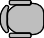 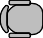 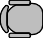 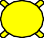 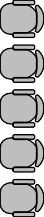 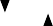 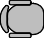 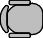 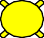 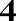 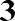 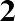 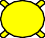 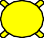 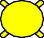 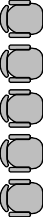 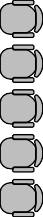 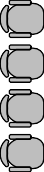 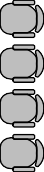 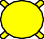 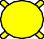 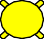 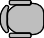 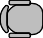 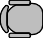 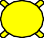 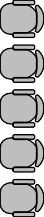 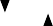 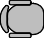 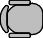 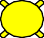 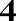 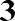 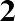 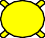 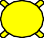 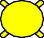 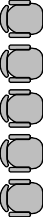 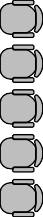 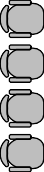 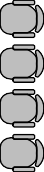 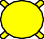 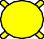 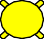 Стол для инструментов Стол Табурет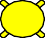 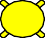 ШкафСтул Экран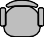 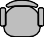 ЭкспликацияКомната экспертовстол переговорный;Шкаф для одежды;Комната для участников(5 участников)Брифинг зонаСтол переговорный;ноутбук с проектором;Экран, колонки;Информационный стенд;Часы (электронные);Баки (мусорные);Вода(для полива).Рабочее место участникаКороб;Стул;Расходный материал;ИнструментОхрана труда, техника безопасности и инструктаж на площадке по компетенции «ЛАНДШАФТНЫЙ ДИЗАЙН».До официального старта выполнения конкурсных заданий, Главный эксперт должен провести инструктаж по ОТ и ТБ для участников и экспертов. По итогам проведения инструктажа каждый участник и эксперт должны поставить свою подпись в ведомости о прохождении инструктажа по ОТ и ТБ.Общие вопросы.В процессе выполнения конкурсного задания на всех этапах участниками соблюдаются правила техники безопасности согласно правилам безопасности на площадке.Работа участников будет оцениваться анонимно (слепая маркировка), так, чтобы исключить возможность предвзятого оценивания работы конкретного конкурсанта, эксперты не будут иметь доступа к работам конкурсантов и не имеют знаний о своих успехах и не должно быть никакой связи между конкурсантами и экспертами во время выполнения конкурсного задания.Действия до начала работ.Перед началом будет организован брифинг об организации конкурса и проведен инструктаж для участников по технике безопасности. Конкурсанты будут тянуть жребий, для определения номера рабочего места. По правилам безопасности и справедливости, жюри выполнит проверку рабочих инструментов каждого участника.Жюри имеет окончательное право принятия решения - разрешать или запрещать использование тех или иных инструментов для работы на площадке.Участники будут иметь 15 минут, чтобы прочитать задание и еще 15 минут будет выделено для обсуждения задания со своим экспертом. Задание перед началом чемпионата по решению экспертов может измениться на 30% согласно регламенту проведения чемпионатов.Сложность заданий остается неизменной для людей с инвалидностью. Адаптация заданий заключается в увеличении времени выполнения заданий.Проверить исправность инструментов.Надеть индивидуальные средства защиты.Перед работой подготовь рабочее место. Инструмент и материал разложить в установленном месте, в удобном и безопасном для пользования порядке.Действия во время работы:Не загромождать рабочее место лишними вещами;Использовать инструменты по назначению, только исправленные и заточенные.Вовремя работы пользоваться индивидуальными средствами защиты.Быть внимательными, не отвлекаться и не отвлекать других.Работая с инструментами и природным материалом, не размахивать ими, чтобы не причинить травму соседу.Не переносить тяжести сверх допустимой нормы.Посадку цветочных растений следует производить только припомощи посадочного инструмента. Рыть ямы и лунки руками запрещается.Не работать при плохом освещении, свет должен падать слева.При работе использовать перчатки, чтобы избежать травмирования рук.Соблюдать правила личной гигиены.Рабочий инвентарь не класть на землю лезвием вверх, не направлять заостренную часть на себя и других конкурсантов.В случае плохого самочувствия прекратить работу, поставить в известность Оргкомитет конкурса.При травмировании обратиться в Оргкомитет конкурса, воспользоваться аптечкой. Техника безопасности при работе секатором:Класть ножницы справа с сомкнутыми лезвиями, направленными от себя.Следить за тем, чтобы ножницы не оказались под материалом, так как, их можно уронить и поранить себя или рядом работающего.Передавать ножницы колечками вперед c сомкнутыми лезвиями.Не подходить во время работы с ножницами к другим конкурсантам. Действия после окончания работ.После работы инструменты и приспособления очистить, убрать встрого отведенные места.Мусор и отходы собрать и сложить в отведенную корзину.Тщательно вымыть руки с мылом, умыться. Действия после в случае аварийной ситуации.При выходе из строя рабочего инструмента и оборудования прекратить работу и сообщить об этом экспертам.В случае плохого самочувствия прекратить работу, поставить в известность организаторов конкурса.При травмировании обратиться организаторам конкурса, воспользоваться аптечкой.                                      ШкольникиФедеральный государственный образовательный стандарт среднего профессионального образования по профессии35.01.19 Мастер садово-паркового  и ландшафтного строительства, утвержденный приказом Министерства образования и науки Российской Федерации от 13.05.2010г. №503; (зарегистрирован в Минюсте России 20.08.2013г № 29472).                                         ШкольникиФГОС СПО по профессии35.01.19 Мастер садово-паркового  и ландшафтного строительства ПМ01.Выращивание цветочно- декоративных культур. МДК.01.01. Технология выращиванияЦветочно-декоративных                                растений.Знать:-специализированное оборудование и инструменты;-правила техники безопасности и охраны труда;-сроки и условия высадки растений в грунт, способы высадки рассады.Уметь:-использовать специализированное оборудование и инструменты;-подготавливать почву для  посева посадки растений;-высаживать рассаду растений воткрытый грунт, соблюдая  условия посадки.ПМ02.Выращивание древесно- кустарниковых культур.МДК02.01Выращивание древесно-кустарниковых культур.Знать:-специализированное оборудование и инструменты;-правила техники безопасности и охраны труда;-индивидуальные особенности посадки древесно-кустарниковых растений,	методы посадки.Уметь:-использовать специализированное оборудование и инструменты;-подготавливать посадочное место;-выполнять	посадку древесных растений согласно агротехническим потребностям.ПМ03.Озеленение и благоустройство различных территорий.МДК.03.01. Основы зеленого строительства.Знать:-специализированное оборудование и инструменты;-правила техники безопасности и охраны труда;-правила подготовки основания и технологии устройства водоемов, рокариев, альпинариев.Уметь:-использовать специализированное оборудование и инструменты;-подготавливать основание под                            рокарий, альпинарий;-устраивать и ремонтировать рокарии, альпинарии.Категория участникаНаименование и описание модуляРезультатШкольникМодуль 1Мощение из	плитки (300х300 х30)Кладка фрагмента из плитки согласно чертежуШкольникМодуль 2Укладка геотекстиляУкладка геотекстиля для дальнейшей засыпки.ШкольникМодуль 3Посадка растенийПосадка многолетнихрастений по привязке, согласно схеме посадки.ШкольникМодуль 4Отсыпка рабочего пространстваОтсыпка рабочего пространства, свободного от мощения, декоративнымисыпучими материалами.ШкольникМодуль 5Установка бордюраУстановка бордюраШкольникМодуль 6Уборка рабочего местаУборка мусора и отходов растительных остатков, складывание инструментов, в отведенное место.Максимальное время выполнение задания – не более 3 часа.Рекомендованное время – 2 часа 30 минутМаксимальное время выполнение задания – не более 3 часа.Рекомендованное время – 2 часа 30 минутМаксимальное время выполнение задания – не более 3 часа.Рекомендованное время – 2 часа 30 минутНаименование модуляЗаданиеМаксимальный баллМодуль 1. Процесс работыПравильное использование инструментов и материалов с учетом техники безопасности и охраны труда8Модуль 2. Мощение из плитки.Кладка фрагмента из плитки согласно чертежу22Модуль 3. Укладка геотекстиля.Укладка геотекстиля пространства, свободного от мощения24Модуль 5. Отсыпкарабочего пространстваОтсыпка рабочего пространства, свободного от мощения,декоративными сыпучими материалами.24Модуль 4. Посадка растенийПосадка растительного материала по привязке и свободной посадке24Модуль 6. УстановкабордюраУстановка бордюра по месту согласно схеме12Модуль 7. Уборка рабочего пространстваУборка мусора и отходов растительных остатков, складывание инструментов, в отведенное место.10ИТОГОИТОГО100Задание№Наименование критерияМакси мальныебаллыОбъек тивнаяоценка (баллы)Субъек тивнаяоценка (баллы)*Правильное использование инструментов и материалов с учетом техникибезопасности1Чистота рабочего места в течении рабочего цикла22Правильное использование инструментов и материалов с учетом техникибезопасности2Использование инструментовиматериала22Правильное использование инструментов и материалов с учетом техникибезопасности3Организация режима работы,логистика,11охраны трудараспределение рабочеговремени4Здоровье и безопасность225Соблюдение Кодекса этики11ИТОГО88888Задание№Наименование критерияМакси мальныебаллыОбъек тивная оценка (баллы)Субъек тивная оценка (баллы)*Кладка фрагмен таиз плиткисогласно1Горизонтальность кладки плитки (замер 1)44Кладка фрагмен таиз плиткисогласно2Горизонтальность кладкиплитки (замер 2)44Кладка фрагмен таиз плиткисогласно3Высотная отметка (замер 1)44чертежу3чертежу4Высотная отметка (замер 2)445Вся кладка плитки выполнена66ИТОГО2222222222Задание№Наименование критерияМакси мальныебаллыОбъек тивнаяоценка (баллы)Субъек тивнаяоценка (баллы)*Укладка геотекстиля и отсыпка декоративн ым материалом1Укладка геотекстиля44Укладка геотекстиля и отсыпка декоративн ым материалом2Фиксация геотекстиля44Укладка геотекстиля и отсыпка декоративн ым материалом3Качество выполнения декоративной отсыпки88Укладка геотекстиля и отсыпка декоративн ым материалом4Слой щепы ровный, соответствует нулевой отметке88ИТОГО2424242424Задание№Наименование критерияМакси мальныебаллыОбъек тивная оценка (баллы)Субъек тивная оценка (баллы)*Посадка1Глубина посадки растений22Посадка2Привязка растений 144многолетних растений по привязке, согласно схеме посадки.3Привязка растений 244многолетних растений по привязке, согласно схеме посадки.4Шаг посадки свободной посадки 144многолетних растений по привязке, согласно схеме посадки.5Шаг посадки свободной посадки 244многолетних растений по привязке, согласно схеме посадки.6Размещение растений по местам посадке, согласно схеме22многолетних растений по привязке, согласно схеме посадки.9Полив растений22многолетних растений по привязке, согласно схеме посадки.10Удаление поврежденных участков растений2211Подбор цветов по росту и цветению22ИТОГО2424242424Задание№Наименование критерияМакси мальныебаллыОбъек тивная оценка (баллы)Субъек тивная оценка (баллы)*Установка бордюра1Установка бордюрапо месту44Установка бордюра2Соответствие размерности22Установка бордюра3Качество выполнения установки бордюра22Установка бордюра4Соответствие нулевой отметке44ИТОГО1212121212Задание№Наименование критерияМакси мальныебаллыОбъек тивнаяоценка (баллы)Субъек тивнаяоценка (баллы)*Уборка мусора и отходов растительных остатков, складывание инструмента в отведенное место.1Сад чистый аккуратный22Уборка мусора и отходов растительных остатков, складывание инструмента в отведенное место.2Все элементы задания выполнены согласно схеме33Уборка мусора и отходов растительных остатков, складывание инструмента в отведенное место.3Осуществлен правильный подбор материала22Уборка мусора и отходов растительных остатков, складывание инструмента в отведенное место.4Уборка рабочего места33ИТОГО1010101010ШКОЛЬНИКИШКОЛЬНИКИШКОЛЬНИКИШКОЛЬНИКИШКОЛЬНИКИШКОЛЬНИКИОБОРУДОВАНИЕ НА 1-ГО УЧАСТНИКАОБОРУДОВАНИЕ НА 1-ГО УЧАСТНИКАОБОРУДОВАНИЕ НА 1-ГО УЧАСТНИКАОБОРУДОВАНИЕ НА 1-ГО УЧАСТНИКАОБОРУДОВАНИЕ НА 1-ГО УЧАСТНИКАОБОРУДОВАНИЕ НА 1-ГО УЧАСТНИКА№НаименованиеФотоТехнические характеристикиЕд.Необхоборудованияоборудования, инструментов иизмеродимоилиссылка на сайт производителя,енияе кол-инструмента,поставщикавоили мебели1Лопата дамская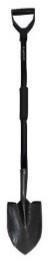 https://www.blagodatmir.ru/product/lopata-sadovaya- damskaya?ymclid=1589100041835 8175612600002шт.12Совок садовый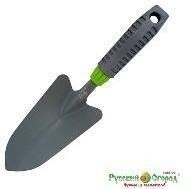 https://www.ncsemena.ru/shop/vse_ dlya_sada/instrument_i_inventar/ins trumenty/sovki_sadovye/sovok_pos adochnyy_bolshoy_1- id898742/?ymclid=1589100137413 9714802000004шт.13Грабли витые,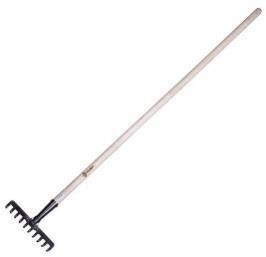 https://market.yandex.ru/product--шт.110 зубьевgrabli-vitye-zubr-4-39483-10-130-sm/135801854?show-uid=15891002261448650346816008&nid=66577&glfilter=16018251%3A16018259&glfilter=13914396%3A13914576&lr=213&text=%D0%93%D1%80%D0%B0%D0%B1%D0%BB%D0%B8%20%D0%B2%D0%B8%D1%82%D1%8B%D0%B5%2C%2010%20%D0%B7%D1%83%D0%B1%D1%8C%D0%B5%D0%B2%20%D0%BA%D1%83%D0%BF%D0%B8%D1%82%D1%8C&context=search4Щетка универсальная с ручкой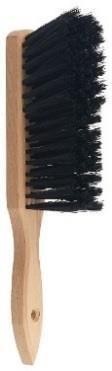 https://market.yandex.ru/product-- shchetka-svip-elga- buk/427674001?show- uid=15891003214321260101716032&nid=64584&lr=213&text=%D0%A9%D0%B5%D1%82%D0%BA%D0%B0%20%D1%83%D0%BD%D0%B8%D0%B2%D0%B5%D1%80%D1%81%D0%B0%D0%BB%D1%8C%D0%BD%D0%B0%D1%8F%20%D1%81%20%D1%80% D1%83%D1%87%D0%BA%D0% BE%D0%B9%20%20%20%20%D 0%BA%D1%83%D0%BF%D0%B8%D1%82%D1%8C&context=searchшт.15Теркаполиуретановы е 140*230 мм (использовать как ручную утрамбовку)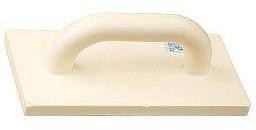 https://xn-- 80aebeg2aonabeqhmp.xn-- p1ai/product/030968/?ymclid=1589 1004870942572439900003шт.16Рулетка, 3 м.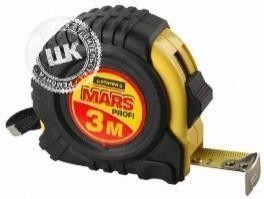 https://shukur.ru/products/ruletka- 3m?utm_source=yandexmarket&ut m_medium=cpc&utm_campaign=pr ice&_openstat=bWFya2V0Lnlhbm RleC5ydTvQoNGD0LvQtdGC0Lr QsCBVTFRSQSAz0LwuKjE50Lz QvC47UmNHRVR0TjVhMXNKYU9jLU5Zd3hJdzs&ymclid=15891012924184873307700002шт17Набор металлических колышков- фиксаторов, 18см, 15 шт.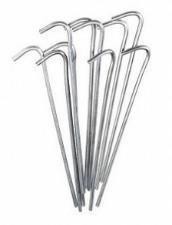 https://www.imperia- sadovoda.ru/catalog/kolyshki_i_fiks atory_dlya_ukryvnogo_materiala/na bor_metallicheskikh_kolyshek_fiks atorov_18sm_vitaflor_15sht/?utm_ medium=cpc&ymclid=1589101840 4473737227800001&utm_source=a dmitad&admitad_uid=f7523f30c21 1c6b8f94ce3b2c8108150&utm_cam paign=1010045&tagtag_uid=f7523f30c211c6b8f94ce3b2c8108150уп39Секатор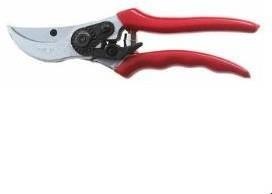   https://market.yandex.ru/product-- sekator-samurai-ks- 4/1965384272?show- uid=15891021705556642744516003&nid=56238&lr=213&text=%D0%A1%D0%B5%D0%BA%D0%B0%D1%82%D0%BE%D1%80%20% D0%BA%D1%83%D0%BF%D0%B8%D1%82%D1%8C&context=searchшт110Ножницы универсальные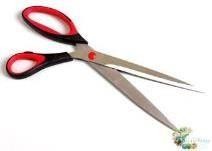 https://vdohnovenie- nv.ru/products/45806938?ymclid=1 5891023528448467294300003шт111Савок + веник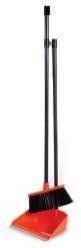   https://akva- market.online/catalog/sovki/komple kt_dlya_podmetaniya_lenivka_sovo k_s_shchyetkoy_s_dlinnym_ruchka mi/?r1=yandext&r2=&ymclid=15891024285315520011700003шт112Лейка , 5 литров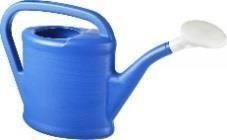 https://www.blagodatmir.ru/product/leyka-sadovaya-5-litrov?ymclid=15891025340719281 212900001шт113Корзина для мусора, 60 л.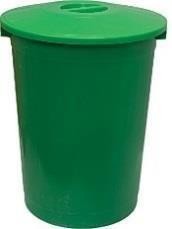 https://uborochnyi- inventar.ru/product/musornyy-bak- 60-litrov- 64949/?_openstat=bWFya2V0Lnlhb mRleC5ydTvQnNGD0YHQvtGA0 L3Ri9C5INCx0LDQuiDRgSDQutGA0YvRiNC60L7QuSwgNjAg0Lsu O3U4S3lzeV9Rb2pyeVptbE5Lckh wOVE7&ymclid=15891026243665157920500006шт114Ведро пластиковое, 10 л.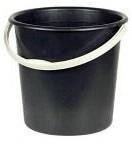 https://www.maxidom.ru/catalog/ve dra- kruglye/1001002042/?utm_term=38 01741&ymclid=15891028089970225656500001&utm_source=admitad &utm_medium=cpo&utm_campaig n=1010045&utm_content=860bce3 d4d1f4bbbc66ecfd681d33c00&admitad_uid=860bce3d4d1f4bbbc66ecfшт1d681d33c0015Строительны йуровень, 1,5м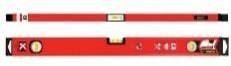 https://stroyard.com/instrumenty/str oitelnyj-uroven/uroven-stroitelnyj- 1-5-m-detail?_openstat=bWFya2V0Lnlhb mRleC5ydTvQo9GA0L7QstC10L3 RjCDRgdGC0YDQvtC40YLQtdC7 0YzQvdGL0LkgMS41INC8O1FTUEJ0MEI4dGxNbTZxMGR5c3dvenc 7&ymclid=15891029616055960262800001шт116Строительны йуровень, 1м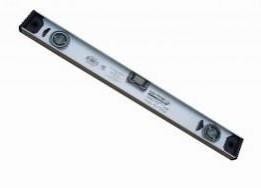 https://stroyard.com/instrumenty/str oitelnyj-uroven/uroven-stroitelnyj- 1-m-detail?_openstat=bWFya2V0Lnlhb mRleC5ydTvQo9GA0L7QstC10L3 RjCDRgdGC0YDQvtC40YLQtdC70YzQvdGL0LkgMSDQvDtwWG90 WXVsZlBkNDRMb1pCUTdZeEJn Ow&ymclid=15891030241617917989900001шт117Строительны йуровень, 0,5м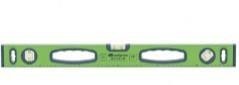 https://beru.ru/product/uroven- aliuminievyi-usm-0-5-400- frezerovannyi-3-glazka-magnitnyi- 400-mm-sibrtekh/100845029782?offerid=qN TAyA-C_ZY_GtOvycowkw&utm_source= market&utm_medium=cpc&utm_te rm=536958.34113&utm_content=1 2341980&clid=910&ymclid=15891030837730451568300014шт118Киянка, 450 гр.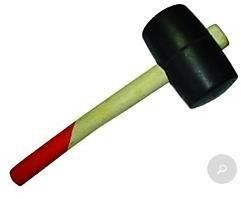   https://max- stroy.su/market/instrument_malyarn yj_shtukaturnyj/2/8/?ymclid=15891 032030438543405800001шт119Правило, 1,5 м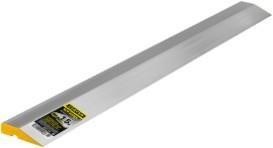 https://market.yandex.ru/product-- pravilo-stayer-master- 10723/636307225?lr=213&text=% D0%9F%D1%80%D0%B0%D0%B 2%D0%B8%D0%BB%D0%BE%2 C%200%2C5%20%D0%BC%20% D0%BA%D1%83%D0%BF%D0%B8%D1%82%D1%8Cшт120Стул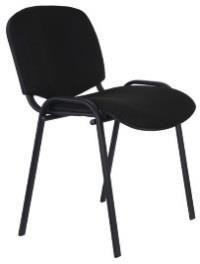 https://market.yandex.ru/product-- stul-biurokrat-visi-metall- tekstil/424955736?show- uid=15891037036547302863016001&nid=56305&lr=213&text=%D0%A1%D1%82%D1%83%D0%BB%20%D0%BA%D1%83%D0%BF%D0%B8%D1%82%D1%8C&context=searchшт121Строител ьный угольник Hammer 601-029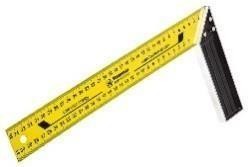 https://market.yandex.ru/product-- stroitelnyi-ugolnik-hammer-601- 029/633274494?show- uid=15891051731180014215316001&nid=61101&lr=213&text=%D1%83%D0%B3%D0%BE%D0%BB%D0%BE%D0%BA%20%D1%81%D1%82%D1%80%D0%BE%D0%B8%D1%82%D0%B5%D0%BB%D1%8C%D0%BD%D1%8B%D0%B9%20%D0%BA%D1%83%D0%BF%D0%B8%D1%82%D1%8C&context=searchшт1РАСХОДНЫЕ МАТЕРИАЛЫ НА 1 УЧАСТНИКАРАСХОДНЫЕ МАТЕРИАЛЫ НА 1 УЧАСТНИКАРАСХОДНЫЕ МАТЕРИАЛЫ НА 1 УЧАСТНИКАРАСХОДНЫЕ МАТЕРИАЛЫ НА 1 УЧАСТНИКАРАСХОДНЫЕ МАТЕРИАЛЫ НА 1 УЧАСТНИКАРАСХОДНЫЕ МАТЕРИАЛЫ НА 1 УЧАСТНИКА№НаименованФотоТехнические характеристикиЕд.Необп/пиерасходныхоборудования, инструментов иизмеходиматериаловссылка на сайт производителя,ренимоепоставщикаякол- во1Плитка серая тротуарная 300х300 х30https://plitka- odintsovo1.ru/vibrolitaya- plitka/parket-300-300-30- mm/trotuarnaya-plitka-parket- 300x300x30-mm-seryj- detail?ymclid=1631269706119323 0115200001шт72Садовый пластиковый бордюр "Канта"Канта,⌀16мм Черный, 10см*10 м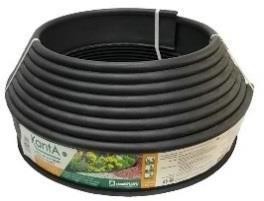 https://www.imperia- sadovoda.ru/catalog/sadovye_ograz hdeniya_bordyury/bordyur_plastiko vyy_chernyy_100kh2kh10sm_stan dartpark/?utm_source=market.yand ex.ru&utm_medium=cpc&utm_ca mpaign=192415&ymclid=1589107 1453628368052600006шт.1/103Декоративная щепа, желтая, 2- 4 см, 50 л.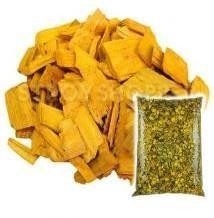 https://www.stroyshopper.ru/produ ct/shhepa_zheltaja_fr_2- 4mm/?utm_source=market.yandex. ru&utm_medium=cpc&utm_term= 417839&_openstat=bWFya2V0Lnl hbmRleC5ydTvQqdC10L_QsCDQt tC10LvRgtCw0Y8g0YTRgCAyLT TRgdC8O2xLOFl2Wk80ekZXaEV WVjRRYjJ1RlE7&ymclid=158910 72713197125188900003уп.24Декоративная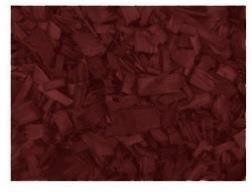 https://market.yandex.ru/product--уп.2щепа, коричневая(кора), 2- 4 см, 50 л.shchepa-nash-kedr-dekorativnaia- 60-l/1964663871?lr=213&text=%D0% 94%D0%B5%D0%BA%D0%BE%D1%80%D0%B0%D1%82%D0%B8%D0%B2%D0%BD%D0%B0%5Геотекстиль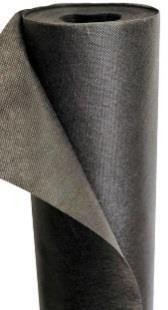 https://www.remont3000.ru/catalog/geotekstil/geotekstil_geo_100_net kannyy_termosreplennyy_70m2.ht ml?ymclid=1589107401684233887 3100001уп.1/105черныйhttps://www.remont3000.ru/catalog/geotekstil/geotekstil_geo_100_net kannyy_termosreplennyy_70m2.ht ml?ymclid=1589107401684233887 3100001уп.1/105плотность (70https://www.remont3000.ru/catalog/geotekstil/geotekstil_geo_100_net kannyy_termosreplennyy_70m2.ht ml?ymclid=1589107401684233887 3100001уп.1/105– 100  г / кв.https://www.remont3000.ru/catalog/geotekstil/geotekstil_geo_100_net kannyy_termosreplennyy_70m2.ht ml?ymclid=1589107401684233887 3100001уп.1/105м)https://www.remont3000.ru/catalog/geotekstil/geotekstil_geo_100_net kannyy_termosreplennyy_70m2.ht ml?ymclid=1589107401684233887 3100001уп.1/106Шпагат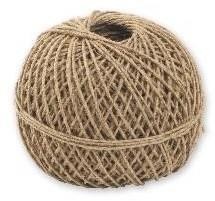 http://restforest.ru/product/135544/?from=ya&_openstat=bWFya2V0L nlhbmRleC5ydTvQqNC_0LDQs9C w0YIg0LvRjNC90Y_QvdC- 0Lkg0L_QvtC70LjRgNC-шт.16джутовыйhttp://restforest.ru/product/135544/?from=ya&_openstat=bWFya2V0L nlhbmRleC5ydTvQqNC_0LDQs9C w0YIg0LvRjNC90Y_QvdC- 0Lkg0L_QvtC70LjRgNC-шт.161200 тексhttp://restforest.ru/product/135544/?from=ya&_openstat=bWFya2V0L nlhbmRleC5ydTvQqNC_0LDQs9C w0YIg0LvRjNC90Y_QvdC- 0Lkg0L_QvtC70LjRgNC-шт.16(длина 150 м,http://restforest.ru/product/135544/?from=ya&_openstat=bWFya2V0L nlhbmRleC5ydTvQqNC_0LDQs9C w0YIg0LvRjNC90Y_QvdC- 0Lkg0L_QvtC70LjRgNC-шт.160.2 кг вhttp://restforest.ru/product/135544/?from=ya&_openstat=bWFya2V0L nlhbmRleC5ydTvQqNC_0LDQs9C w0YIg0LvRjNC90Y_QvdC- 0Lkg0L_QvtC70LjRgNC-шт.1бобине)бобине)бобине)0LLQsNC90L3Ri9C5IDEyMDAg0 YLQtdC60YEg0LTQu9C40L3QsC AxNTAg0LwgMC4yINC60LMg0LIg0LHQvtCx0LjQvdC1O3MzdkR aazdYUGpnVzZmYzkwZkxkdXc7 &ymclid=15891075348140233690 5000020LLQsNC90L3Ri9C5IDEyMDAg0 YLQtdC60YEg0LTQu9C40L3QsC AxNTAg0LwgMC4yINC60LMg0LIg0LHQvtCx0LjQvdC1O3MzdkR aazdYUGpnVzZmYzkwZkxkdXc7 &ymclid=15891075348140233690 5000027КомнатнаяКомнатнаяКомнатная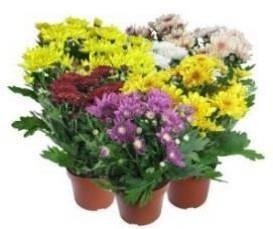 https://www.vip-https://www.vip-шт,шт,22flowers.org/575/?_openstat=bWFyaflowers.org/575/?_openstat=bWFyaгоршгоршхризантема D9(бегония)H25хризантема D9(бегония)H25хризантема D9(бегония)H252V0LnlhbmRleC5ydTvQpdGA0Lj Qt9Cw0L3RgtC10LzQsDt2bWV4 YjRJUk10UHFYVENzRjNLX2hROw&frommarket=https%3A%2F%2V0LnlhbmRleC5ydTvQpdGA0Lj Qt9Cw0L3RgtC10LzQsDt2bWV4 YjRJUk10UHFYVENzRjNLX2hROw&frommarket=https%3A%2F%кики2Fmarket.yandex.ru%2Fsearch%3F2Fmarket.yandex.ru%2Fsearch%3Fcvredirect%3D2%26suggest_&ymccvredirect%3D2%26suggest_&ymclid=1589107589962222994540000 2lid=1589107589962222994540000 28Роза 7Роза 7Роза 7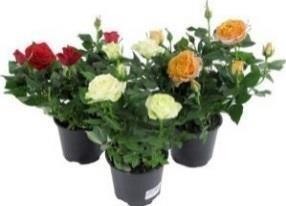 https://www.vip-https://www.vip-шт.шт.88ЦВЕТОВЦВЕТОВЦВЕТОВflowers.org/588/?_openstat=bWFyaflowers.org/588/?_openstat=bWFyaПатио, D12 / H35Патио, D12 / H35Патио, D12 / H352V0LnlhbmRleC5ydTvQoNC- 0LfQsCDQn9Cw0YLQuNC-2V0LnlhbmRleC5ydTvQoNC- 0LfQsCDQn9Cw0YLQuNC-O09hYkNHNlltTk1ieUZfajYza3VO09hYkNHNlltTk1ieUZfajYza3VEc2c7&frommarket=https%3A%2FEc2c7&frommarket=https%3A%2F%2Fmarket.yandex.ru%2Fsearch%%2Fmarket.yandex.ru%2Fsearch%3Fcvredirect%3D2%26suggest_req3Fcvredirect%3D2%26suggest_reqid%3D4884160&ymclid=15891076id%3D4884160&ymclid=1589107670938065806260000170938065806260000111Туя западная, 40-45 см.Туя западная, 40-45 см.Туя западная, 40-45 см.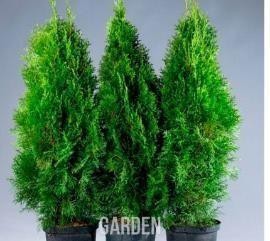 https://garden-zoo.ru/products/tuya- smaragd-19- 75?_openstat=bWFya2V0LnlhbmR leC5ydTvQotGD0Y8g0KHQvNCw 0YDQsNCz0LQgMTkvNzU7ZDh FOHk3WEpoY25wQ1FUVU5uZm5DUTs&frommarket=https:%2F%2 Fmarket.yandex.ru%2Fsearch%3Fc vredirect%3D2%26sugg&ymclid=1 5891077641848573910800017https://garden-zoo.ru/products/tuya- smaragd-19- 75?_openstat=bWFya2V0LnlhbmR leC5ydTvQotGD0Y8g0KHQvNCw 0YDQsNCz0LQgMTkvNzU7ZDh FOHk3WEpoY25wQ1FUVU5uZm5DUTs&frommarket=https:%2F%2 Fmarket.yandex.ru%2Fsearch%3Fc vredirect%3D2%26sugg&ymclid=1 5891077641848573910800017шт.шт.3312Можжевельник                    30-35см.Можжевельник                    30-35см.Можжевельник                    30-35см.https://garden-zoo.ru/products/tuya- smaragd-19- 75?_openstat=bWFya2V0LnlhbmR leC5ydTvQotGD0Y8g0KHQvNCw 0YDQsNCz0LQgMTkvNzU7ZDh FOHk3WEpoY25wQ1FUVU5uZm5DUTs&frommarket=https:%2F%2 Fmarket.yandex.ru%2Fsearch%3Fc vredirect%3D2%26sugg&ymclid=1 5891077641848573910800017https://garden-zoo.ru/products/tuya- smaragd-19- 75?_openstat=bWFya2V0LnlhbmR leC5ydTvQotGD0Y8g0KHQvNCw 0YDQsNCz0LQgMTkvNzU7ZDh FOHk3WEpoY25wQ1FUVU5uZm5DUTs&frommarket=https:%2F%2 Fmarket.yandex.ru%2Fsearch%3Fc vredirect%3D2%26sugg&ymclid=1 5891077641848573910800017шт.шт.22РАСХОДНЫЕ МАТЕРИАЛЫ, ОБОРУДОВАНИЕ И ИНСТРУМЕНТЫ, КОТОРЫЕУЧАСТНИКИ ДОЛЖНЫ ИМЕТЬ ПРИ СЕБЕ (при необходимости)РАСХОДНЫЕ МАТЕРИАЛЫ, ОБОРУДОВАНИЕ И ИНСТРУМЕНТЫ, КОТОРЫЕУЧАСТНИКИ ДОЛЖНЫ ИМЕТЬ ПРИ СЕБЕ (при необходимости)РАСХОДНЫЕ МАТЕРИАЛЫ, ОБОРУДОВАНИЕ И ИНСТРУМЕНТЫ, КОТОРЫЕУЧАСТНИКИ ДОЛЖНЫ ИМЕТЬ ПРИ СЕБЕ (при необходимости)РАСХОДНЫЕ МАТЕРИАЛЫ, ОБОРУДОВАНИЕ И ИНСТРУМЕНТЫ, КОТОРЫЕУЧАСТНИКИ ДОЛЖНЫ ИМЕТЬ ПРИ СЕБЕ (при необходимости)РАСХОДНЫЕ МАТЕРИАЛЫ, ОБОРУДОВАНИЕ И ИНСТРУМЕНТЫ, КОТОРЫЕУЧАСТНИКИ ДОЛЖНЫ ИМЕТЬ ПРИ СЕБЕ (при необходимости)РАСХОДНЫЕ МАТЕРИАЛЫ, ОБОРУДОВАНИЕ И ИНСТРУМЕНТЫ, КОТОРЫЕУЧАСТНИКИ ДОЛЖНЫ ИМЕТЬ ПРИ СЕБЕ (при необходимости)РАСХОДНЫЕ МАТЕРИАЛЫ, ОБОРУДОВАНИЕ И ИНСТРУМЕНТЫ, КОТОРЫЕУЧАСТНИКИ ДОЛЖНЫ ИМЕТЬ ПРИ СЕБЕ (при необходимости)РАСХОДНЫЕ МАТЕРИАЛЫ, ОБОРУДОВАНИЕ И ИНСТРУМЕНТЫ, КОТОРЫЕУЧАСТНИКИ ДОЛЖНЫ ИМЕТЬ ПРИ СЕБЕ (при необходимости)РАСХОДНЫЕ МАТЕРИАЛЫ, ОБОРУДОВАНИЕ И ИНСТРУМЕНТЫ, КОТОРЫЕУЧАСТНИКИ ДОЛЖНЫ ИМЕТЬ ПРИ СЕБЕ (при необходимости)РАСХОДНЫЕ МАТЕРИАЛЫ, ОБОРУДОВАНИЕ И ИНСТРУМЕНТЫ, КОТОРЫЕУЧАСТНИКИ ДОЛЖНЫ ИМЕТЬ ПРИ СЕБЕ (при необходимости)РАСХОДНЫЕ МАТЕРИАЛЫ, ОБОРУДОВАНИЕ И ИНСТРУМЕНТЫ, КОТОРЫЕУЧАСТНИКИ ДОЛЖНЫ ИМЕТЬ ПРИ СЕБЕ (при необходимости)РАСХОДНЫЕ МАТЕРИАЛЫ, ОБОРУДОВАНИЕ И ИНСТРУМЕНТЫ, КОТОРЫЕУЧАСТНИКИ ДОЛЖНЫ ИМЕТЬ ПРИ СЕБЕ (при необходимости)1Рулетка, 5мРулетка, 5мРулетка, 5м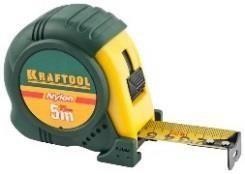 https://clck.ru/VySsEhttps://clck.ru/VySsEшт.шт.114Спец одеждаСпец одеждаСпец одеждаhttps://clck.ru/VySzfhttps://clck.ru/VySzfкомпкомп11(комбинизон,(комбинизон,(комбинизон,лектлекткуртка,куртка,куртка,(комбинезон, куртка, брюки, головной убор)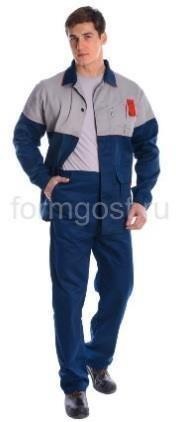  Лект. Лект.55Перчатки для садовника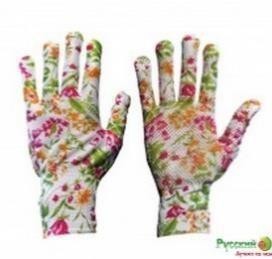 https://clck.ru/VyT3bhttps://clck.ru/VyT3bшт.шт.1166Спец обувь (200 Дж)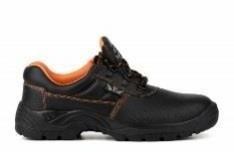 https://clck.ru/VyT5ohttps://clck.ru/VyT5oкомп лекткомп лект1177Защитные очки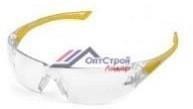 https://clck.ru/VyT8nhttps://clck.ru/VyT8nшт.шт.11РАСХОДНЫЕ МАТЕРИАЛЫ И ОБОРУДОВАНИЕ, ЗАПРЕЩЕННЫЕ НА ПЛОЩАДКЕРАСХОДНЫЕ МАТЕРИАЛЫ И ОБОРУДОВАНИЕ, ЗАПРЕЩЕННЫЕ НА ПЛОЩАДКЕРАСХОДНЫЕ МАТЕРИАЛЫ И ОБОРУДОВАНИЕ, ЗАПРЕЩЕННЫЕ НА ПЛОЩАДКЕРАСХОДНЫЕ МАТЕРИАЛЫ И ОБОРУДОВАНИЕ, ЗАПРЕЩЕННЫЕ НА ПЛОЩАДКЕРАСХОДНЫЕ МАТЕРИАЛЫ И ОБОРУДОВАНИЕ, ЗАПРЕЩЕННЫЕ НА ПЛОЩАДКЕРАСХОДНЫЕ МАТЕРИАЛЫ И ОБОРУДОВАНИЕ, ЗАПРЕЩЕННЫЕ НА ПЛОЩАДКЕРАСХОДНЫЕ МАТЕРИАЛЫ И ОБОРУДОВАНИЕ, ЗАПРЕЩЕННЫЕ НА ПЛОЩАДКЕРАСХОДНЫЕ МАТЕРИАЛЫ И ОБОРУДОВАНИЕ, ЗАПРЕЩЕННЫЕ НА ПЛОЩАДКЕРАСХОДНЫЕ МАТЕРИАЛЫ И ОБОРУДОВАНИЕ, ЗАПРЕЩЕННЫЕ НА ПЛОЩАДКЕРАСХОДНЫЕ МАТЕРИАЛЫ И ОБОРУДОВАНИЕ, ЗАПРЕЩЕННЫЕ НА ПЛОЩАДКЕРАСХОДНЫЕ МАТЕРИАЛЫ И ОБОРУДОВАНИЕ, ЗАПРЕЩЕННЫЕ НА ПЛОЩАДКЕ11Мобильный телефонПо	согласованию	с	главным экспертомПо	согласованию	с	главным экспертомштштлюбо елюбо е22ПланшетПо	согласованию	с	главным экспертомПо	согласованию	с	главным экспертомштштлюбо елюбо е33Средства связиПо	согласованию	с	главным экспертомПо	согласованию	с	главным экспертомшт.шт.любо елюбо е44Источники информацииПо	согласованию	с	главным экспертомПо	согласованию	с	главным экспертомшт.шт.любо елюбо еДОПОЛНИТЕЛЬНОЕ ОБОРУДОВАНИЕ, ИНСТРУМЕНТЫ КОТОРОЕ МОЖЕТПРИВЕСТИ С СОБОЙ УЧАСТНИК (при необходимости)ДОПОЛНИТЕЛЬНОЕ ОБОРУДОВАНИЕ, ИНСТРУМЕНТЫ КОТОРОЕ МОЖЕТПРИВЕСТИ С СОБОЙ УЧАСТНИК (при необходимости)ДОПОЛНИТЕЛЬНОЕ ОБОРУДОВАНИЕ, ИНСТРУМЕНТЫ КОТОРОЕ МОЖЕТПРИВЕСТИ С СОБОЙ УЧАСТНИК (при необходимости)ДОПОЛНИТЕЛЬНОЕ ОБОРУДОВАНИЕ, ИНСТРУМЕНТЫ КОТОРОЕ МОЖЕТПРИВЕСТИ С СОБОЙ УЧАСТНИК (при необходимости)ДОПОЛНИТЕЛЬНОЕ ОБОРУДОВАНИЕ, ИНСТРУМЕНТЫ КОТОРОЕ МОЖЕТПРИВЕСТИ С СОБОЙ УЧАСТНИК (при необходимости)ДОПОЛНИТЕЛЬНОЕ ОБОРУДОВАНИЕ, ИНСТРУМЕНТЫ КОТОРОЕ МОЖЕТПРИВЕСТИ С СОБОЙ УЧАСТНИК (при необходимости)ДОПОЛНИТЕЛЬНОЕ ОБОРУДОВАНИЕ, ИНСТРУМЕНТЫ КОТОРОЕ МОЖЕТПРИВЕСТИ С СОБОЙ УЧАСТНИК (при необходимости)ДОПОЛНИТЕЛЬНОЕ ОБОРУДОВАНИЕ, ИНСТРУМЕНТЫ КОТОРОЕ МОЖЕТПРИВЕСТИ С СОБОЙ УЧАСТНИК (при необходимости)ДОПОЛНИТЕЛЬНОЕ ОБОРУДОВАНИЕ, ИНСТРУМЕНТЫ КОТОРОЕ МОЖЕТПРИВЕСТИ С СОБОЙ УЧАСТНИК (при необходимости)ДОПОЛНИТЕЛЬНОЕ ОБОРУДОВАНИЕ, ИНСТРУМЕНТЫ КОТОРОЕ МОЖЕТПРИВЕСТИ С СОБОЙ УЧАСТНИК (при необходимости)ДОПОЛНИТЕЛЬНОЕ ОБОРУДОВАНИЕ, ИНСТРУМЕНТЫ КОТОРОЕ МОЖЕТПРИВЕСТИ С СОБОЙ УЧАСТНИК (при необходимости)11Перчатки для садовникаhttps://clck.ru/VyT3bhttps://clck.ru/VyT3bшт.шт.332Ножницы универсальны еhttps://clck.ru/VyR4tшт.1ОБОРУДОВАНИЕ НА 1-ГО ЭКСПЕРТА (при необходимости)ОБОРУДОВАНИЕ НА 1-ГО ЭКСПЕРТА (при необходимости)ОБОРУДОВАНИЕ НА 1-ГО ЭКСПЕРТА (при необходимости)ОБОРУДОВАНИЕ НА 1-ГО ЭКСПЕРТА (при необходимости)ОБОРУДОВАНИЕ НА 1-ГО ЭКСПЕРТА (при необходимости)ОБОРУДОВАНИЕ НА 1-ГО ЭКСПЕРТА (при необходимости)№НаименованФотоТехнические характеристикиЕд.Необп/пиенеобходимогооборудования, инструментов иизмеходиоборудованияссылка на сайт производителя,ренимоеилипоставщикаякол-инструмента, или мебеливо1Офисный стол СТ-3 120/60/75,4см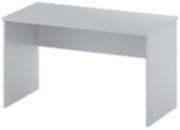 https://clck.ru/VyTbMшт.1/22Стулhttps://clck.ru/VyTfhшт.13Папка- планшет с крышкой Комус пластиковая черная(1.5 мм)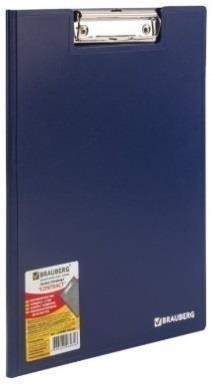 https://clck.ru/VyY5nшт1РАСХОДНЫЕ МАТЕРИАЛЫ НА 1 Эксперта (при необходимости)РАСХОДНЫЕ МАТЕРИАЛЫ НА 1 Эксперта (при необходимости)РАСХОДНЫЕ МАТЕРИАЛЫ НА 1 Эксперта (при необходимости)РАСХОДНЫЕ МАТЕРИАЛЫ НА 1 Эксперта (при необходимости)РАСХОДНЫЕ МАТЕРИАЛЫ НА 1 Эксперта (при необходимости)РАСХОДНЫЕ МАТЕРИАЛЫ НА 1 Эксперта (при необходимости)Расходные материалыРасходные материалыРасходные материалыРасходные материалыРасходные материалыРасходные материалы№НаименованФотоТехнические характеристикиЕд.Необп/пиерасходныхоборудования, инструментов иизмеходиматериаловссылка на сайт производителя,ренимоепоставщикаякол- во1Бумага Снегурочка (А4, 80 г/кв.м, белизна146% CIE,500 листов)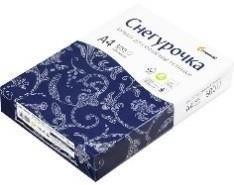 http://www.komus.ru/product/1762 3/упако вка4/103Набор шариковых ручек, 3 цвета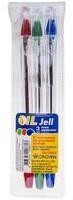 https://clck.ru/VyY9vшт.15/104Вода бутылирован ная 0,5 л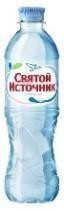 https://clck.ru/VyYAhшт.4ОБЩАЯ ИНФРАСТРУКТУРА КОНКУРСНОЙ ПЛОЩАДКИ (при необходимости)ОБЩАЯ ИНФРАСТРУКТУРА КОНКУРСНОЙ ПЛОЩАДКИ (при необходимости)ОБЩАЯ ИНФРАСТРУКТУРА КОНКУРСНОЙ ПЛОЩАДКИ (при необходимости)ОБЩАЯ ИНФРАСТРУКТУРА КОНКУРСНОЙ ПЛОЩАДКИ (при необходимости)ОБЩАЯ ИНФРАСТРУКТУРА КОНКУРСНОЙ ПЛОЩАДКИ (при необходимости)ОБЩАЯ ИНФРАСТРУКТУРА КОНКУРСНОЙ ПЛОЩАДКИ (при необходимости)№ п/пНаименован иеФото необходимого оборудования, средстваиндивидуально й защитыТехнические характеристики оборудования, инструментов и ссылка на сайт производителя, поставщикаЕд. изме рени яНеоб ходи мое кол- во1Огнетушител ь углекислотн ый ОУ-1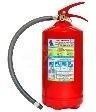 Класс В - 55 В Класс А - 2 Ашт.12Набор первой медицинской помощи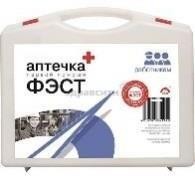 https://clck.ru/VyYCMшт.13Стулhttps://clck.ru/VyTfhшт.10КОМНАТА УЧАСТНИКОВ (при необходимости)КОМНАТА УЧАСТНИКОВ (при необходимости)КОМНАТА УЧАСТНИКОВ (при необходимости)КОМНАТА УЧАСТНИКОВ (при необходимости)КОМНАТА УЧАСТНИКОВ (при необходимости)КОМНАТА УЧАСТНИКОВ (при необходимости)№ п/пНаименован иеФото необходимого оборудования или инструмента, или мебели, или расходных материаловТехнические характеристики оборудования, инструментов и ссылка на сайт производителя, поставщикаЕд. изме рени яНеоб ходи мое кол- во1Стулhttps://clck.ru/VyTfhшт.102Офисный стол СТ-3 120/60/75,4см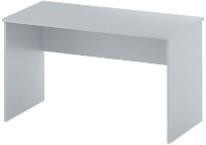 https://clck.ru/VyTbMшт.23Напольная вешалка для одежды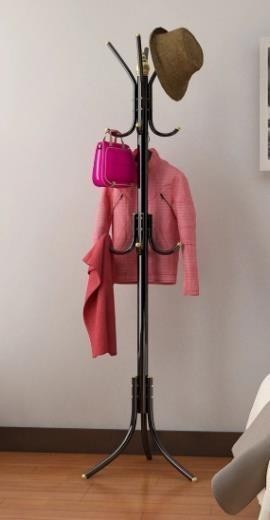 https://clck.ru/VyYFcшт.2ДОПОЛНИТЕЛЬНЫЕ ТРЕБОВАНИЯ К ПЛОЩАДКЕ/КОММЕНТАРИИДОПОЛНИТЕЛЬНЫЕ ТРЕБОВАНИЯ К ПЛОЩАДКЕ/КОММЕНТАРИИДОПОЛНИТЕЛЬНЫЕ ТРЕБОВАНИЯ К ПЛОЩАДКЕ/КОММЕНТАРИИДОПОЛНИТЕЛЬНЫЕ ТРЕБОВАНИЯ К ПЛОЩАДКЕ/КОММЕНТАРИИДОПОЛНИТЕЛЬНЫЕ ТРЕБОВАНИЯ К ПЛОЩАДКЕ/КОММЕНТАРИИДОПОЛНИТЕЛЬНЫЕ ТРЕБОВАНИЯ К ПЛОЩАДКЕ/КОММЕНТАРИИ№ п/пНаименован иеНаименование необходимого оборудования илиинструмента, или мебелиТехнические характеристики оборудования, инструментов и ссылка на сайт производителя, поставщикаЕд. изме рени яНеоб ходи мое кол- во1Ноутбук ASUS N750JK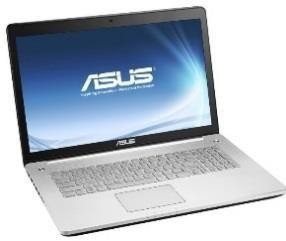 https://clck.ru/VyYKvшт.22МФУ XeroxWorkCentre 5021 5021V_B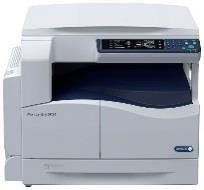 https://clck.ru/VyYPAшт.13Бумага Снегурочка (А4, 80 г/кв.м, белизна146% CIE,500 листов)http://www.komus.ru/product/1762 3/упако вка35Набор шариковыхручек, 3 цветаhttps://clck.ru/VyY9vшт.36Стаканы 0,2л одноразовые (100шт)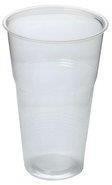 https://clck.ru/VyYRNупако вка27Сетевой фильтр Pilot GL 3m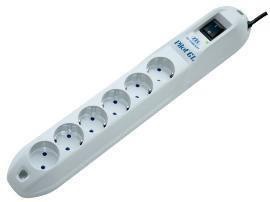 https://clck.ru/VyYTNшт.28Степлер ручной Kw- Trio 5733 Full- strip Elegant 24/6 26/6(20листов) Ассорти210скоб блистер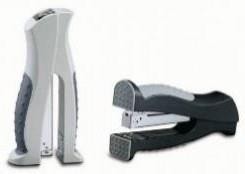 https://clck.ru/VyYTnшт29BRAUBERGСкобы для степлера№24/6, 1000штук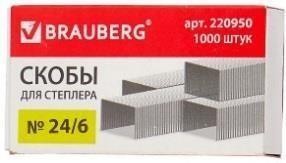 https://clck.ru/VyYUfшт110Часы настенные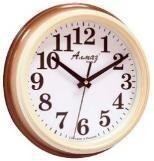 https://clck.ru/VyYVvшт.111Напольный кулер Aqua Work 16- L/EN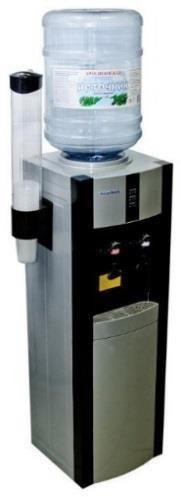 https://clck.ru/VyYXUшт.112Контейнер для мусора10 литров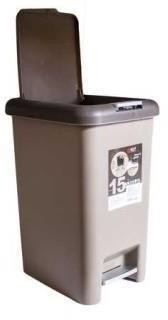 https://clck.ru/VyYZ6шт.1РАСХОДНЫЕ МАТЕРИАЛЫ, НЕОБХОДИМЫЕ ДЛЯ СТРОИТЕЛЬСТВА 15 РАБОЧИХ МЕСТ УЧАСТНИКОВ – КОРОБОВ(школьников, студентов, специалистов)*РАСХОДНЫЕ МАТЕРИАЛЫ, НЕОБХОДИМЫЕ ДЛЯ СТРОИТЕЛЬСТВА 15 РАБОЧИХ МЕСТ УЧАСТНИКОВ – КОРОБОВ(школьников, студентов, специалистов)*РАСХОДНЫЕ МАТЕРИАЛЫ, НЕОБХОДИМЫЕ ДЛЯ СТРОИТЕЛЬСТВА 15 РАБОЧИХ МЕСТ УЧАСТНИКОВ – КОРОБОВ(школьников, студентов, специалистов)*РАСХОДНЫЕ МАТЕРИАЛЫ, НЕОБХОДИМЫЕ ДЛЯ СТРОИТЕЛЬСТВА 15 РАБОЧИХ МЕСТ УЧАСТНИКОВ – КОРОБОВ(школьников, студентов, специалистов)*РАСХОДНЫЕ МАТЕРИАЛЫ, НЕОБХОДИМЫЕ ДЛЯ СТРОИТЕЛЬСТВА 15 РАБОЧИХ МЕСТ УЧАСТНИКОВ – КОРОБОВ(школьников, студентов, специалистов)*РАСХОДНЫЕ МАТЕРИАЛЫ, НЕОБХОДИМЫЕ ДЛЯ СТРОИТЕЛЬСТВА 15 РАБОЧИХ МЕСТ УЧАСТНИКОВ – КОРОБОВ(школьников, студентов, специалистов)*№ п/пНаименован иеНаименование необходимого оборудования или инструмента, или мебелиТехнические характеристики оборудования, инструментов и ссылка на сайт производителя, поставщикаЕд. изме рени яНеоб ходи мое кол- во1Плита OSB-3 (ОСБ)Калевала 18x1250x2500мм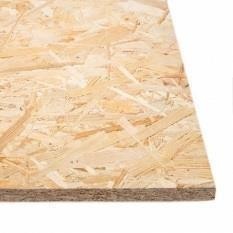 https://clck.ru/VyYbkшт.202Саморез по дереву для ГКЛ 3,5x41,крупная резьба, оксидированн ый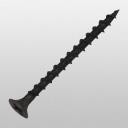 https://clck.ru/VyYdvкг53Крепежный уголок равносторонн ий 40*40*100*2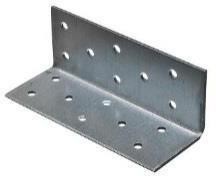 https://clck.ru/VyYePшт.804Песок в мешках по 50 кг (речной)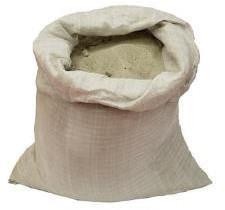 https://clck.ru/VyYfWшт.3006Степлер строительный, 4-14мм, INGCO HSG1403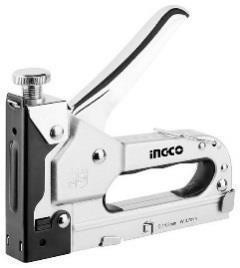 https://clck.ru/VyYpVшт.2/107Скобы ПРАКТИКА 775-235 длястеплера, 14 мм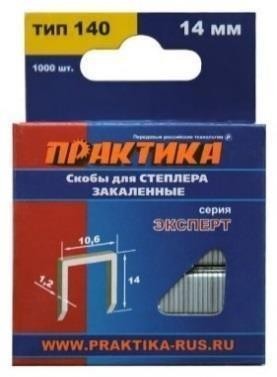 https://clck.ru/VyYqnшт.3/10